ПРОЕКТВо исполнение Федерального закона от 27.07.2010г. № 210-ФЗ «Об организации предоставления государственных и муниципальных услуг», распоряжением Правительства Российской Федерации от 17.12.2009г.              № 1993-р «Об утверждении сводного перечня первоочередных государственных и муниципальной услуг, предоставляемых в электронном виде», Уставом муниципального образования, постановляю:          1. Утвердить прилагаемый план-график перехода на предоставление муниципальных услуг в электронном виде на 2016-2017 годы.          2. Должностным лицам администрации, ответственным за предоставление муниципальных услуг:          2.1. обеспечить выполнение Плана-графика в установленные сроки;          2.2. разработать планы организационно-технических мероприятий, порядок и последовательность работы по переходу на предоставление муниципальных услуг в электронном виде в соответствии с утвержденным планом-графиком.         3. Контроль за исполнением настоящего постановления оставляю за собой.         4. Постановление вступает в силу с момента подписания и подлежит обнародованию в установленном порядке. Глава администрации                                                                А.И.Кийло                   Приложение                                                                                                                                                                                                                                                                     к постановлению администрации                                                                                                                                                                                                                                                        от 12.04.2016 года № 11-пПЛАН-ГРАФИКперехода на предоставление муниципальных услуг в электронном виде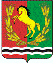 АДМИНИСТРАЦИЯ                                                                                                      МУНИЦИПАЛЬНОГО ОБРАЗОВАНИЯ ЮДИНСКИЙ  СЕЛЬСОВЕТ                               АСЕКЕЕВСКОГО РАЙОНА ОРЕНБУРГСКОЙ ОБЛАСТИ                                                                            П О С Т А Н О В Л Е Н И Е   . 2016                                           п. Юдинка                                 №  -пОб утверждении плана-графика перехода на предоставление                                                                                                  муниципальных услуг в электронном виде№п/пНаименование услуги, администрацией сельского поселенияОтветственные исполнителиСроки реализации этапов перехода на предоставление муниципальных услуг в электронном видеСроки реализации этапов перехода на предоставление муниципальных услуг в электронном видеСроки реализации этапов перехода на предоставление муниципальных услуг в электронном видеСроки реализации этапов перехода на предоставление муниципальных услуг в электронном видеСроки реализации этапов перехода на предоставление муниципальных услуг в электронном виде№п/пНаименование услуги, администрацией сельского поселенияОтветственные исполнителиI этап – размещение информации об услуге в реестре муниципальных услугII этап - размещение электронных форм документов по услуге в реестре муници-пальных услугIII этап – реализация возможности подачи заявок на оказание услуги в электронном видеIV этап – реализация возможности информирования о ходе оказания услуг и результатах исполненияV этап – оказание услуги в электрон-ном виде1Выдача документов (единого жилищного документа, копии лицевого счета, выписки из домовой книги, карточки учета собственника жилого помещения, справок и иных документов)Администрация01.01.201501.01.201501.10.201701.10.201731.12.20172Постановка на учет в качестве нуждающихся в жилых помещениях Администрация01.01.201701.01.201701.10.201701.10.201731.12.20173Признание граждан, малоимущими, в целях принятия их на учет в качестве нуждающихся в жилых помещениях, предоставляемых по договорам социального найма.Администрация01.01.201701.01.201701.10.201701.10.201731.12.20174 Выдача документов о согласовании переустройства и (или) перепланировки жилых помещений находящихся на территории сельских поселенийАдминистрация01.01.201701.01.201701.10.201701.10.201731.12.20175Перевод жилого помещения в нежилое помещение и нежилого помещения в жилое, расположенного на территории муниципального образованияАдминистрация01.01.201701.01.201701.10.201701.10.201731.12.20176Предоставление информации об объектах недвижимого имущества, находящихся в муниципальной собственности и предназначенных для сдачи в арендуАдминистрация01.01.201701.01.201701.10.201701.10.201731.12.20177Присвоение и (или) уточнение адреса земельному участку и (или) объекту недвижимости, объекту капитального строительства, незавершенного строительстваАдминистрация01.01.201701.01.201701.10.201701.10.201731.12.2017